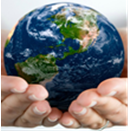 УТВЕРЖДАЮ: Глава администрацииНоворождественского  сельского поселения Тихорецкого  районаКраснодарского края_________________ Шитухин П.А.м.п.СХЕМА ТЕПЛОСНАБЖЕНИЯНОВОРОЖДЕСТВЕНСКОГО СЕЛЬСКОГО ПОСЕЛЕНИЯТИХОРЕЦКОГО РАЙОНАКРАСНОДАРСКОГО КРАЯ НА 2015 – 2030 ГОДЫРАЗРАБОТАНОИП Миленина В.А.__________________м.п.2015 г.СОДЕРЖАНИЕПАСПОРТ СХЕМЫОснованием для разработки схемы теплоснабжения Новорождественского сельского поселения Тихорецкого района Краснодарского края является:- Федеральный закон от 27.07.2010 года № 190 -ФЗ «О теплоснабжении»;- Федеральный закон от 23.11.2009 г. № 261-ФЗ «Об энергосбережении и о повышении энергетической эффективности, и о внесении изменений и дополнений в отдельные акты Российской федерации»;- Федеральный закон от 30.12.2004г. № 210-ФЗ «Об основах регулирования тарифов организаций коммунального комплекса (с изменениями);- Постановление Правительства РФ от 22 Февраля 2012 г. N 154 "О требованиях к схемам теплоснабжения, порядку их разработки и утверждения";- Приказ Минэнерго России №565, Минрегиона России №667 от 29.12.2012; - Генеральный план Новорождественского сельского поселения.Схема теплоснабжения поселения — документ, содержащий материалы по обоснованию эффективного и безопасного функционирования системы теплоснабжения, ее развития с учетом правового регулирования в области энергосбережения и повышения энергетической эффективности.Мероприятия по развитию системы теплоснабжения, предусмотренные настоящей схемой, включаются в  инвестиционную программу теплоснабжающей организации и, как следствие, могут быть включены в соответствующий тариф организации коммунального комплекса.Основные цели и задачи схемы теплоснабжения:- определить возможность подключения к сетям теплоснабжения объекта капитального строительства и организации, обязанной при наличии технической возможности произвести такое подключение;- повышение надежности работы систем теплоснабжения в соответствии с нормативными требованиями;- минимизация затрат на теплоснабжение в расчете на каждого потребителя в долгосрочной перспективе;- обеспечение жителей Новорождественского сельского поселения тепловой энергией;- улучшение качества жизни за последнее десятилетие обусловливает необходимость соответствующего развития коммунальной инфраструктуры существующих объектов;- соблюдение баланса экономических интересов теплоснабжающих организаций и интересов потребителей;- установление ответственности субъектов теплоснабжения за надежное и качественное теплоснабжение потребителей;- обеспечение безопасности системы теплоснабжения.Сроки и этапы реализации программыПрограмма будет реализована в период с  2015 по 2030 годы.  В проекте выделяются 2 этапа, на каждом из которых планируется реконструкция производственных мощностей коммунальной инфраструктуры.Первый этап:  2015-2020 годы (ежегодное планирование).Второй этап:  2021-2030 годы (пятилетнее планирование).Контроль исполнения инвестиционной программыОперативный контроль осуществляет глава администрации Новорождественского сельского поселения   Тихорецкого района Краснодарского края.ОСНОВНЫЕ ТЕРМИНЫ И ПОНЯТИЯЗона действия системы теплоснабжения – территория поселения, городского округа или ее часть, границы которой устанавливаются по наиболее удаленным точкам подключения потребителей к тепловым сетям, входящим в систему теплоснабжения.Зона действия источника тепловой энергии - территория поселения, городского округа или ее часть, границы которой устанавливаются закрытыми секционирующими задвижками тепловой сети системы теплоснабжения.Установленная мощность источника тепловой энергии – сумма номинальных тепловых мощностей всего принятого по акту ввода в эксплуатацию оборудования, предназначенного для отпуска тепловой энергии потребителям, на собственные и хозяйственные нужды.Располагаемая мощность источника тепловой энергии -  величина, равная установленной мощности источника тепловой энергии за вычетом  объемов мощности, не реализуемой по техническим причинам, в том числе по причине снижения тепловой мощности в результате эксплуатации на продленном техническом ресурсе (снижение параметров пара, отсутствие рециркуляции в пиковых водогрейных котлах и др.).Мощность источника тепловой энергии нетто – величина равная располагаемой мощности источника тепловой энергии за вычетом тепловой нагрузки на собственные и хозяйственные нужды.Теплосетевые объекты -  объекты,  входящие в состав тепловой сети и обеспечивающие передачу тепловой энергии от источника тепловой энергии до теплопотребляющих установок потребителей тепловой энергии.Элемент территориального деления – территория поселения, городского округа или ее часть, установленная по границам административно-территориальных единиц.Расчетный элемент территориального деления - территория поселения, городского округа или ее часть, принятая для целей разработки схемы теплоснабжения в неизменных границах на весь срок действия схемы теплоснабжения.ВВЕДЕНИЕПроектирование систем теплоснабжения представляет собой комплексную проблему, от правильного решения которой во многом зависят масштабы необходимых капитальных вложений в эти системы. Прогноз спроса на тепловую энергию основан на прогнозировании развития поселения.Рассмотрение проблемы начинается на стадии разработки генеральных планов в самом общем виде совместно с другими вопросами инфраструктуры, и такие решения носят предварительный характер. Даётся обоснование необходимости сооружения новых или расширение существующих источников тепла для покрытия имеющегося дефицита мощности и возрастающих тепловых нагрузок на расчётный срок. При этом рассмотрение вопросов выбора основного оборудования для котельных, а также трасс тепловых сетей от них производится только после технико-экономического обоснования принимаемых решений. В качестве основного предпроектного документа по развитию теплового хозяйства принята практика составления перспективных схем теплоснабжения.Схемы разрабатываются на основе анализа фактических тепловых нагрузок потребителей с учётом перспективного развития на 15 лет, структуры топливного баланса региона, оценки состояния существующих источников тепла и тепловых сетей и возможности их дальнейшего использования, рассмотрения вопросов надёжности, экономичности.Обоснование решений (рекомендаций) при разработке схемы теплоснабжения осуществляется на основе технико-экономического сопоставления вариантов развития системы теплоснабжения в целом и отдельных ее частей (локальных зон теплоснабжения) путем оценки их сравнительной эффективности по критерию минимума суммарных затрат.С повышением степени централизации, как правило, повышается экономичность выработки тепла, снижаются начальные затраты и расходы по эксплуатации источников теплоснабжения, но одновременно увеличиваются начальные затраты на сооружение тепловых сетей и эксплуатационные расходы на транспорт тепла.1. Общая частьОтпуск тепла производится от трех источников теплоты:Котельная №6 (температурный график – 95/70 оС), система теплоснабжения – двухтрубная, подпитка – собственная;Котельная №13 (температурный график – 95/70 оС), система теплоснабжения – двухтрубная, подпитка – собственная;Котельная №16  (температурный график – 95/70 оС), система теплоснабжения – двухтрубная, подпитка – собственная;Котельные ст. Новорождественская отпускает тепловую энергию в сетевой воде потребителям на нужды отопления.  Магистральные трубопроводы сетевой воды Новорождественского сельского поселения, а также котельные эксплуатирует МУП ТГП ТР «Тихорецктепло».Таблица 1 – Характеристика системы теплоснабженияТаблица 2 – Наименование основного оборудованияРАЗДЕЛ 1.  ПОКАЗАТЕЛИ ПЕРСПЕКТИВНОГО СПРОСА НА ТЕПЛОВУЮ ЭНЕРГИЮ (МОЩНОСТЬ) И ТЕПЛОНОСИТЕЛЬ В УСТАНОВЛЕННЫХ ГРАНИЦАХ ТЕРРИТОРИИ ПОСЕЛЕНИЯ1.1. Площадь строительных фондов  и приросты площади строительных фондов по расчетным элементам территориального деления с разделением объектов строительства на многоквартирные дома, жилые дома, общественные здания и производственные здания промышленных предприятий по этапам.В таблице 3 показаны объемы строительных фондов, подключенных к системе теплоснабжения Новорождественского сельского поселения по данным предоставленным МУП ТГП ТР «Тихорецктепло».Таблица 3.Приросты площади строительных фондов централизованного теплоснабжения не планируются.1.2. Объемы потребления тепловой энергии (мощности), теплоносителя и приросты потребления тепловой энергии (мощности), теплоносителя с разделением по видам теплопотребления  в каждом расчетном элементе  территориального деления на каждом этапе.Таблица 4 –  Объем потребления тепловой энергии на 2014-2015 отопительный периодТаблица 5 – Перспективный объем потребления тепловой энергии на 2015-2030 отопительные периодыРАЗДЕЛ 2.  ПЕРСПЕКТИВНЫЕ БАЛАНСЫ РАСПОЛАГАЕМОЙ ТЕПЛОВОЙ МОЩНОСТИ ИСТОЧНИКОВ ТЕПЛОВОЙ ЭНЕРГИИ И ТЕПЛОВОЙ НАГРУЗКИ ПОТРЕБИТЕЛЕЙ2.1. Радиус эффективного теплоснабженияРадиус эффективного теплоснабжения - максимальное расстояние от теплопотребляющей установки до ближайшего источника тепловой энергии в системе теплоснабжения, при превышении которого подключение теплопотребляющей установки к данной системе теплоснабжения нецелесообразно по причине увеличения совокупных расходов в системе теплоснабжения. Оптимальный радиус теплоснабжения предлагается определять из условия минимума выражения для «удельных стоимостей сооружения тепловых сетей и источника»: S=A+Z→min (руб./Гкал/ч), где A – удельная стоимость сооружения тепловой сети, руб./Гкал/ч; Z – удельная стоимость сооружения котельной, руб./Гкал/ч. Аналитическое выражение для оптимального радиуса теплоснабжения предложено в следующем виде, км: Rопт = (140/s0,4)·ϕ0,4·(1/B0,1)(Δτ/П)0,15 где B – среднее число абонентов на 1 км2; s – удельная стоимость материальной характеристики тепловой сети, руб./м2; П – теплоплотность района, Гкал/ч·км2;Δτ – расчетный перепад температур теплоносителя в тепловой сети, Cо; ϕ – поправочный коэффициент, зависящий от постоянной части расходов на сооружение ТЭЦ. При этом предложено некоторое значение предельного радиуса действия тепловых сетей, которое определяется из соотношения, км: Rпред=[(p–C)/1,2K]2,5 где Rпред – предельный радиус действия тепловой сети, км; p – разница себестоимости тепла, выработанного на ТЭЦ и в индивидуальных котельных абонентов, руб./Гкал; C – переменная часть удельных эксплуатационных расходов на транспорт тепла, руб./Гкал; K – постоянная часть удельных эксплуатационных расходов на транспорт тепла при радиусе действия тепловой сети, равном 1 км, руб./Гкал·км. Результаты расчета радиуса эффективного теплоснабжения каждой системы теплоснабжения Новорождественского сельского поселения приведены в таблице 6. Таблица 6 – Расчёт эффективного радиуса2.2 МУП ТГП ТР «Тихорецктепло» осуществляет хозяйственную деятельность по снабжению тепловой энергией население и бюджетные организации. Снабжение тепловой энергией производится котлами марки: КСВа-0,63, Универсал – 6 и Ишма-100.Анализ характеристик отопительных котлов Новорождественского сельского поселенияТаблица 7 – Техническая характеристика отопительных котлов марки КСВа-0,63Таблица 8 – Техническая характеристика котла Универсал-6Таблица 9 – Техническая характеристика котла ИШМА-100На расчетный срок не планируется подключение новых абонентов к котельным. Таблица 10 – Затраты тепловой мощности на собственные нужды и потери теплаТаблица 11 – Производительность котельных Новорождественского сельского поселения2.3. Описание существующих и перспективных зон действия индивидуальных источников тепловой энергии        Индивидуальные источники тепловой энергии (индивидуальные теплогенераторы) служат для теплоснабжения индивидуального жилищного фонда.   Новорождественское сельское поселение газифицирован на 100 %, поэтому все индивидуальные жилые дома имеют газовое отопление.Индивидуальное отопление осуществляется от теплоснабжающих устройств без потерь при передаче, т.к. нет внешних потерь при транспортировке тепла. Поэтому потребление тепла при теплоснабжении от индивидуальных установок можно принять равным его производству.Среднегодовая выработка тепла индивидуальными источниками теплоснабжения отсутствует.2.4. Перспективные балансы тепловой мощности и тепловой нагрузки в перспективных зонах действия  источников тепловой энергии, в том числе работающих на единую тепловую сеть, на каждом этапе.	В результате анализа проделанных работ потери тепла трубопроводами покрытыми тепловой изоляцией обычно находятся в пределах от 5-10%. Причем максимальные потери будут у тепловой изоляции из минеральной ваты уложенной более 10 лет. Часть тепловой изоляции на трубопроводах отсутствует или находится в неудовлетворительном состоянии. Большая часть трубопроводов тепловой сети находится в удовлетворительном состоянии. Балансы тепловой мощности составляем по прошедшему отопительному сезону (2014-2015 гг.).  На период  2015-2030 гг. прироста потребления тепловой энергии не планируется.Таблица 12 – Существующие и перспективные балансы тепловой мощности.РАЗДЕЛ 3.  ПЕРСПЕКТИВНЫЕ БАЛАНСЫ ТЕПЛОНОСИТЕЛЯ3.1. Перспективные балансы производительности водоподготовительных установок и максимального потребления теплоносителя теплопотребляющими установками потребителей.Существующая система теплоснабжения  Новорождественского сельского поселения состоит из трех источников теплоснабжения,  в которых установлены водогрейные котлы марки КСВа-0,63, Универсал-6 и Ишма-100. Для эффективной и долгосрочной работы котельной большое значение имеет качественная водоподготовка.  В котельных Новорождественского сельского поселения  ВПУ отсутствует.	Баланс производительности водоподготовительной установки складывается из нижеприведенных статей:- объем воды на заполнение наружной тепловой сети, м3;- объем воды на подпитку системы теплоснабжения,  м3;- объем воды на собственные нужды котельной, м3;- объем воды на заполнение системы отопления, м3;- объем воды на горячее теплоснабжение, м3.	В процессе эксплуатации необходимо чтобы ВПУ обеспечивала подпитку тепловой сети и собственные нужды котельной.Объем воды на заполнение системы теплоснабжения:Vот=qот*Qот ,                                                                                                           гдеqот – удельный объем воды, (справочная величина , qот=30 м3/(Гкал/час);Qот  - максимальный тепловой поток на отопление здания, Гкал/час.Объем воды на подпитку системы теплоснабжения.Закрытая системаVподп.=0,0025*V,гдеV- объем воды в трубопроводах и системе отопления;Открытая система:Vподп.=0,0025*V+GГВС,гдеGГВС -  среднечасовой расход воды на горячее водоснабжение, м3.Таблица 133.2. Перспективные балансы производительности водоподготовительных установок источников тепловой энергии для компенсации потерь теплоносителя в аварийных режимах работы систем теплоснабжения.В соответствии с п. 6.17, СНиП 41-02-2003 «Тепловые сети», для систем теплоснабжения должна предусматриваться дополнительная аварийная подпитка химически не обработанной и недеаэрированной воды, расход которой принимается в количестве  2 % от объема воды в трубопроводах тепловых сетей и присоединенных к ним системах отопления для открытых систем теплоснабжения. РАЗДЕЛ 4. ПРЕДЛОЖЕНИЯ ПО СТРОИТЕЛЬСТВУ, РЕКОНСТРУКЦИИ И ТЕХНИЧЕСКОМУ ПЕРЕВООРУЖЕНИЮ ИСТОЧНИКОВ ТЕПЛОВОЙ ЭНЕРГИИ4.1. Предложения по строительству источников тепловой энергии, обеспечивающих перспективную тепловую нагрузку на осваиваемых территориях сельского поселения, для которых отсутствует возможность или целесообразность передачи тепловой энергии от существующих или реконструируемых источников тепловой энергии.        Учитывая, что Генеральным планом развития Новорождественского  сельского поселения не предусмотрено изменение схемы теплоснабжения, теплоснабжение перспективных объектов, которые планируется разместить вне зоны действия существующей котельной, предлагается осуществить от автономных источников тепла. Поэтому новое строительство котельных не планируется.4.2. Предложения по реконструкции источников тепловой энергии, обеспечивающих перспективную тепловую нагрузку в существующих и расширяемых зонах действия источников тепловой энергии.На расчетный срок не планируется увеличение тепловой нагрузки. В связи с тем, что износ котлов в котельной №6 и Котельной №13 более 50%, необходима замена основного оборудования.4.3. Предложения по техническому перевооружению источников тепловой энергии с целью повышения эффективности работы систем теплоснабжения.                                                                                                                                                                                                                        Для технического перевооружения источников тепловой энергии с целью повышения эффективности работы систем теплоснабжения, необходимо:- Котельная №6. Необходимо заменить существующие котлы, на два котла мощность 500 кВт каждый;- Котельная №13. Необходимо заменить существующие котлы на два котла по 500 кВт и один котел 200 кВт.4.4. Графики совместной работы источников тепловой энергии, функционирующих в режиме комбинированной выработки электрической и тепловой энергии и котельных, меры по выводу из эксплуатации, консервации и демонтажу избыточных источников тепловой энергии, а также источников тепловой энергии, выработавших нормативный срок службы, если продление срока службы технически невозможно или экономически нецелесообразно;Источников комбинированной выработки электрической и тепловой энергии на территории муниципального образования нет.4.5. Меры по переоборудованию котельных в источники комбинированной выработки электрической и тепловой энергии для каждого этапа;                                                                     Переоборудование котельных ст. Новорождественская в источники комбинированной выработки электрической и тепловой энергии не предусмотрены.Для возможности  переоборудования и строительства источников с комбинированной выработкой электрической и тепловой энергии, необходим следующий перечень документов:- решения по строительству   генерирующих мощностей с комбинированной выработкой тепловой и электрической энергии, утвержденные в региональных схемах и программах перспективного развития электроэнергетики, разработанные в соответствии с Постановлением Российской Федерации от 17 октября №823 «О схемах и программах перспективного развития электроэнергетики»;- решения по строительству объектов с комбинированной выработкой тепловой и электрической энергии, утвержденных в соответствии с договорами поставки мощности;- решения по строительству объектов генерации тепловой мощности, утвержденных в программах газификации поселения;- решения связанные с отказом подключения потребителей к существующим электрическим сетям.4.6. Меры по переводу котельных, размещенных в существующих и расширяемых зонах действия   источников комбинированной выработки электрической и тепловой энергии в пиковый режим работы для каждого этапа, в том числе график перевода. На расчетный срок комбинированные источники теплоснабжения не предусмотрены.4.7. Решения о загрузке источников тепловой энергии, распределении (перераспределении) тепловой нагрузки потребителей тепловой энергии в каждой зоне действия системы теплоснабжения между источниками тепловой энергии, поставляющими тепловую энергию в данной системе теплоснабжения, на каждом этапе.  В перераспределении тепловой нагрузки между источниками теплоснабжения нет необходимости, в связи с тем, что в Новорождественском сельском поселении на всех источниках наблюдается резерв мощности.4.8. Оптимальный температурный график отпуска тепловой энергии для каждого источника тепловой энергии или группы источников в системе теплоснабжения, работающей на общую тепловую сеть, устанавливаемый для каждого этапа.В соответствии со СНиП 41-02-2003 регулирование отпуска теплоты от источников тепловой энергии предусматривается качественно по нагрузке отопления или по совмещенной нагрузке отопления и горячего водоснабжения согласно графику изменения температуры воды в зависимости от температуры наружного воздуха. С повышением степени централизации теплоснабжения, как правило, повышается экономичность выработки тепла, снижаются начальные затраты и расходы по эксплуатации источников теплоснабжения, но одновременно увеличиваются начальные затраты на сооружение тепловых сетей и эксплуатационные расходы на транспортировку тепла. При проектировании систем централизованного теплоснабжения  применяется график с расчетной температурой воды на источнике 95/70 ºС.Таблица 14 – Температурный график котельной Новорождественского сельского поселенияРасчетный график качественного регулирования в зависимости от температуры наружного воздуха показан в таблице 15 согласно данных МУП ТГП ТР «Тихорецктепло».Таблица 15 – График качественного температурного регулирования4.9. Предложения по перспективной установленной тепловой мощности каждого источника тепловой энергии с учетом аварийного и перспективного резерва тепловой мощности с предложениями по утверждению срока ввода в эксплуатацию новых мощностей.                                                                                             На расчетный срок в Новорождественском сельском поселении не планируется присоединение новых абонентов к котельной. 4.10. Анализ целесообразности ввода новых и реконструкции существующих источников тепловой энергии с использованием возобновляемых источников энергии.Возобновляемая  энергия — энергия из источников, которые по человеческим масштабам являются неисчерпаемыми. Основной принцип использования возобновляемой энергии заключается в её извлечении из постоянно происходящих в окружающей среде процессов и предоставлении для технического применения. Возобновляемую энергию получают из природных ресурсов, таких как: солнечный свет, водные потоки,  ветер, приливы и геотермальная теплота, которые являются возобновляемыми (пополняются естественным путем).В отличие от многих других стран в России ясной и последовательной государственной политики в области ВИЭ пока не сформулировано. Политические декларации о важности ВИЭ пока не подкреплены необходимым набором законодательных актов и нормативных документов, стимулирующих использование ВИЭ.Достоинства ВИЭ.1. Забота о будущих поколениях: энергетика - крайне инерционная сфера экономики, продвижение новых энергетических технологий занимает десятки лет, необходима диверсификация первичных источников энергии, в том числе за счет разумного использования ВИЭ;2. Многие технологии энергетического использования ВИЭ уже подтвердили свою состоятельность и за последнее десятилетие продемонстрировали существенное улучшение технико-экономических показателей. Удельные капитальные затраты на создание энергоустановок на ВИЭ и стоимость генерируемой ими энергии приблизились к аналогичным показателям традиционных энергоустановок, и в ряде случаев использование ВИЭ в некоторых регионах и практических приложениях стало вполне конкурентоспособным.Недостатки ВИЭ.1. ВИЭ характеризуются, как правило, небольшой плотностью энергетических потоков: солнечное излучение - менее 1 кВт на 1 м2, ветер при скорости 10 м/с и поток воды при скорости 1 м/с - около 500 Вт на 1 м2. В то время как в современных энергетических устройствах, мы имеем потоки, измеряемые сотнями киловатт, а иногда и мегаваттами на 1 м2. Сбор, преобразование и управление энергетическими потоками малой плотности, в ряде случаев имеющих суточную, сезонную и погодную нестабильность, требуют значительных затрат на создание приемников, преобразователей, аккумуляторов, регуляторов и т.п. 2. Высокие начальные капитальные затраты, правда, в большинстве случаев компенсируются низкими эксплуатационными издержками.Важно подчеркнуть, что использование ВИЭ оказывается целесообразным, как правило, лишь в оптимальном сочетании с мерами повышения энергоэффективности: например, бессмысленно устанавливать дорогие солнечные системы отопления или тепловые насосы на дом с высокими тепловыми потерями, неразумно с помощью фотоэлектрических преобразователей обеспечивать питание электроприборов с низким КПД, например, систем освещения с лампами накаливания.В связи с этим, в Новорождественском сельском поселении не целесообразно вводить новые и реконструировать существующие источники тепловой энергии с использованием возобновляемых источников энергии.4.11. Вид топлива, потребляемый источником тепловой энергии, в том числе с использованием возобновляемых источников энергии.Котельные ст. Новорождественская работают на природном газе. Возобновляемые источники энергии на территории  Новорождественского сельского поселения на момент составления схемы  не используются.РАЗДЕЛ 5.  ПРЕДЛОЖЕНИЯ ПО СТРОИТЕЛЬСТВУ И РЕКОНСТРУКЦИИ ТЕПЛОВЫХ СЕТЕЙ5.1. Предложения по новому строительству источников тепловой энергии, обеспечивающие перспективную тепловую нагрузку на вновь осваиваемых территориях поселения.       Учитывая, что Генеральным планом Новорождественского сельского поселения не предусмотрено изменение существующей схемы теплоснабжения, теплоснабжение перспективных объектов, которые планируется разместить вне зоны действия существующих котельных, предлагается осуществить от автономных источников. Поэтому новое строительство котельных не планируется.5.2. Характеристика существующих тепловых сетей Новорождественского сельского поселения.Тепловые сети по территории населенных пунктов проложены подземно в каналах и надземно на опорах высотой 1,5 м. Изоляция – минераловата.  Диаметр трубопроводов – от 57 мм до 159 мм. Тепловые сети находятся в изношенном состоянии.Суммарная длина тепловых сетей по данным МУП ТГП ТР «Тихорецктепло» составляет 1785,0 м в 2-х трубном исполнении. 5.3. Предложения по новому строительству и реконструкции тепловых сетей, обеспечивающих перераспределение тепловой нагрузки из зон с дефицитом располагаемой тепловой мощности источников тепловой энергии в зоны с резервом располагаемой тепловой мощности источников тепловой энергии (использование существующих резервов).      	Учитывая, что Генеральным планом муниципального образования Новорождественского сельского поселения не предусмотрено изменение схемы теплоснабжения, поэтому новое строительство тепловых сетей не планируется. Все новые потребители тепловой энергии подключаются к индивидуальных газовым источникам тепла (децентрализованное теплоснабжение).5.4. Предложения по новому строительству тепловых сетей для обеспечения перспективных приростов тепловой нагрузки во вновь осваиваемых районах поселения под жилищную, комплексную или производственную застройку.      	Новое строительство тепловых сетей не планируется.5.5. Предложения по новому строительству и реконструкции тепловых сетей, обеспечивающие условия, при наличии которых существует возможность поставок тепловой энергии потребителям от различных источников тепловой энергии при сохранении надежности теплоснабжения.     	Учитывая, что Генеральным планом Новорождественского сельского поселения не предусмотрено изменение схемы теплоснабжения, поэтому новое строительство тепловых сетей не планируется. Реконструкция тепловых сетей, обеспечивающие условия, при наличии которых существует возможность поставок тепловой энергии потребителям от различных источников тепловой энергии при сохранении надежности теплоснабжения, также не предусмотрены.5.6. Предложения по новому строительству или реконструкции тепловых сетей для повышения эффективности функционирования системы теплоснабжения, в том числе за счет перевода котельной в «пиковый» режим.        	Реконструкция для повышения эффективности функционирования системы теплоснабжения, в том числе за счет перевода котельной в «пиковый» режим  не планируется.        5.7. Предложения по новому строительству и реконструкции тепловых сетей для обеспечения нормативной надежности безопасности теплоснабжения.    	В соответствии с  Генеральным планом Новорождественского сельского поселения,  не предусмотрено изменение схемы теплоснабжения, поэтому новое строительство тепловых сетей не планируется. Реконструкция разводящих сетей планируется по мере финансирования этих работ из краевого или федерального бюджетов. Предложения по реконструкции тепловых сетей для обеспечения нормативной надежности безопасности теплоснабжения изложены в таблице 16.Таблица 16РАЗДЕЛ 6.  «ПЕРСПЕКТИВНЫЕ ТОПЛИВНЫЕ БАЛАНСЫ» СОДЕРЖИТ ПЕРСПЕКТИВНЫЕ ТОПЛИВНЫЕ БАЛАНСЫ ДЛЯ КАЖДОГО ИСТОЧНИКА ТЕПЛОВОЙ ЭНЕРГИИ, РАСПОЛОЖЕННОГО В ГРАНИЦАХ ПОСЕЛЕНИЯ, ГОРОДСКОГО ОКРУГА ПО ВИДАМ ОСНОВНОГО, РЕЗЕРВНОГО И АВАРИЙНОГО ТОПЛИВА НА КАЖДОМ ЭТАПЕВ составе Схемы теплоснабжения проведены расчеты по источникам тепловой энергии, расположенных в ст. Новорождественская, необходимые для обеспечения нормального функционирования источника тепловой энергии.На расчетный срок, как основной вид топлива является природный газ. Годовой расход топлива определяется по формуле:B=(Qвырх103)/ (Qнхβк.а.);где: Qвыр- годовая выработка тепла;Qн- теплотворная способность топлива (природный газ – 7900,0 ккал/м3);βк.а- кпд котлоагрегата.Таблица 17РАЗДЕЛ 7.  ИНВЕСТИЦИИ В СТРОИТЕЛЬСТВО, РЕКОНСТРУКЦИЮ И ТЕХНИЧЕСКОЕ ПЕРЕВООРУЖЕНИЕ7.1. Для выработки предложений по величине необходимых инвестиций в новое строительство, реконструкцию техническое перевооружение источников тепловой энергии, тепловых сетей и тепловых пунктов необходимо утвердить «Инвестиционную программу по развитию систем теплоснабжения Новорождественского сельского поселения на период до 2030 года».7.2. Основание для разработки инвестиционной программы:- Федеральный закон от 30.12.20 04 года №210-ФЗ «Об основах разработки регулирования тарифов организаций коммунального комплекса».- Постановление Правительства Российской Федерации от 14.07.2008 года №520 «Об основах ценообразования и порядке регулирования тарифов, надбавок и предельных индексов в сфере деятельности организаций коммунального комплекса».- Федеральный закон от 27.07.2010 №190 «О теплоснабжении».- Генеральный план Новорождественского сельского поселения. Инвестиционная программа разработана для решения задач, связанных с:- активизацией процесса развития социальной инфраструктуры путем повышения качества оказываемых услуг теплоснабжения;- ростом мощности систем теплоснабжения, связанным с увеличением зон теплоснабжения, числа новых пользователей, новым строительством.Достижение поставленных задач в условиях развития поселения и повышения комфортности проживания возможно за счёт использования лучших отечественных и зарубежных технологий и оборудования.  7.4. Инвестиции в системе теплоснабжения Новорождественского сельского поселения.Таблица 18РАЗДЕЛ 8. РЕШЕНИЕ ОБ ОПРЕДЕЛЕНИИ ЕДИНОЙ ТЕПЛОСНАБЖАЮЩЕЙ ОРГАНИЗАЦИИ И ГРАНИЦЫ ЗОН ЕЕ ДЕЯТЕЛЬНОСТИРешение по установлению единой теплоснабжающей организации осуществляется на основании критериев определения единой теплоснабжающей организации, установленных в правилах организации теплоснабжения, утверждаемых Правительством Российской Федерации.В соответствии со статьей 2 пунктом 28 Федерального закона 190 «О теплоснабжении»:«Единая теплоснабжающая организация в системе теплоснабжения (далее - единая теплоснабжающая организация) - теплоснабжающая организация, которая определяется в схеме теплоснабжения федеральным органом исполнительной власти, уполномоченным Правительством Российской Федерации на реализацию государственной политики в сфере теплоснабжения  или органом местного самоуправления на основании критериев и в порядке, которые установлены правилами организации теплоснабжения, утвержденными Правительством Российской Федерации».В соответствии со статьей 6 пунктом 6 Федерального закона 190 «О теплоснабжении»:«К полномочиям органов местного самоуправления поселений, городских округов по организации теплоснабжения на соответствующих территориях относится утверждение схем теплоснабжения поселений, городских округов с численностью населения не менее пятисот тысяч человек, в том числе определение единой теплоснабжающей организации».Предложения по установлению единой теплоснабжающей организации осуществляются на основании критериев определения единой теплоснабжающей организации, установленных в правилах организации теплоснабжения, утверждаемых Правительством Российской Федерации. Предлагается использовать для этого нижеследующий раздел проекта Постановления Правительства Российской Федерации «Об утверждении правил организации теплоснабжения», предложенный к утверждению Правительством Российской Федерации в соответствии со статьей 4 пунктом 1 ФЗ-190 «О теплоснабжении»:Критерии и порядок определения единой теплоснабжающей организации:1. Статус единой теплоснабжающей организации присваивается органом местного самоуправления или федеральным органом исполнительной власти (далее – уполномоченные органы) при утверждении схемы теплоснабжения поселения, городского округа, а в случае смены единой теплоснабжающей организации – при актуализации схемы теплоснабжения.2. В проекте схемы теплоснабжения должны быть определены границы зон деятельности единой теплоснабжающей организации (организаций). Границы зоны (зон) деятельности единой теплоснабжающей организации (организаций) определяются границами системы теплоснабжения, в отношении которой присваивается соответствующий статус.В случае если на территории поселения, городского округа существуют несколько систем теплоснабжения, уполномоченные органы вправе:- определить единую теплоснабжающую организацию (организации) в каждой из систем теплоснабжения, расположенных в границах поселения, городского округа;- определить на несколько систем теплоснабжения единую теплоснабжающую организацию, если такая организация владеет на праве собственности или ином законном основании источниками тепловой энергии и (или) тепловыми сетями в каждой из систем теплоснабжения, входящей в зону её деятельности.3. Для присвоения статуса единой теплоснабжающей организации впервые на территории поселения, городского округа, лица, владеющие на праве собственности или ином законном основании источниками тепловой энергии и (или) тепловыми сетями на территории поселения, городского округа вправе подать в течение одного месяца с даты размещения на сайте поселения, городского округа, города федерального значения проекта схемы теплоснабжения в орган местного самоуправления заявки на присвоение статуса единой теплоснабжающей организации с указанием зоны деятельности, в которой указанные лица планируют исполнять функции единой теплоснабжающей организации. Орган местного самоуправления обязан разместить сведения о принятых заявках на сайте поселения, городского округа.4. В случае если в отношении одной зоны деятельности единой теплоснабжающей организации подана одна заявка от лица, владеющего на праве собственности или ином законном основании источниками тепловой энергии и (или) тепловыми сетями в соответствующей системе теплоснабжения, то статус единой теплоснабжающей организации присваивается указанному лицу. В случае если в отношении одной зоны деятельности единой теплоснабжающей организации подано несколько заявок от лиц, владеющих на праве собственности или ином законном основании источниками тепловой энергии и (или) тепловыми сетями в соответствующей системе теплоснабжения, орган местного самоуправления присваивает статус единой теплоснабжающей организации в соответствии с критериями настоящих Правил.5. Критериями определения единой теплоснабжающей организации являются:1) владение на праве собственности или ином законном основании источниками тепловой энергии с наибольшей совокупной установленной тепловой мощностью в границах зоны деятельности единой теплоснабжающей организации или тепловыми сетями, к которым непосредственно подключены источники тепловой энергии с наибольшей совокупной установленной тепловой мощностью в границах зоны деятельности единой теплоснабжающей организации;2) размер уставного (складочного) капитала хозяйственного товарищества или общества, уставного фонда унитарного предприятия должен быть не менее остаточной балансовой стоимости источников тепловой энергии и тепловых сетей, которыми указанная организация владеет на праве собственности или ином законном основании в границах зоны деятельности единой теплоснабжающей организации. Размер уставного капитала и остаточная балансовая стоимость имущества определяются по данным бухгалтерской отчетности на последнюю отчетную дату перед подачей заявки на присвоение статуса единой теплоснабжающей организации.6. В случае если в отношении одной зоны деятельности единой теплоснабжающей организации подано более одной заявки на присвоение соответствующего статуса от лиц, соответствующих критериям, установленным настоящими Правилами, статус единой теплоснабжающей организации присваивается организации, способной в лучшей мере обеспечить надежность теплоснабжения в соответствующей системе теплоснабжения.Способность обеспечить надежность теплоснабжения определяется наличием у организации технических возможностей и квалифицированного персонала по наладке, мониторингу, диспетчеризации, переключениям и оперативному управлению гидравлическими режимами, и обосновывается в схеме теплоснабжения.7. В случае если в отношении зоны деятельности единой теплоснабжающей организации не подано ни одной заявки на присвоение соответствующего статуса, статус единой теплоснабжающей организации присваивается организации, владеющей в соответствующей зоне деятельности источниками тепловой энергии и (или) тепловыми сетями, и соответствующей критериям настоящих Правил.8. Единая теплоснабжающая организация при осуществлении своей деятельности обязана:а) заключать и надлежаще исполнять договоры теплоснабжения со всеми обратившимися к ней потребителями тепловой энергии в своей зоне деятельности;б) осуществлять мониторинг реализации схемы теплоснабжения и подавать в орган, утвердивший схему теплоснабжения, отчеты о реализации, включая предложения по актуализации схемы теплоснабжения;в) надлежащим образом исполнять обязательства перед иными теплоснабжающими и теплосетевыми организациями в зоне своей деятельности;г) осуществлять контроль режимов потребления тепловой энергии в зоне своей деятельности.В настоящее время ресурсоснабжающая компания МУП ТГП ТР «Тихорецктепло» отвечает всем требованиям критериев по определению единой теплоснабжающей организации, а именно:1) Владение на праве собственности или ином законном основании источниками тепловой энергии с наибольшей совокупной установленной тепловой мощностью в границах зоны деятельности единой теплоснабжающей организации или тепловыми сетями, к которым непосредственно подключены источники тепловой энергии с наибольшей совокупной установленной тепловой мощностью в границах зоны деятельности единой теплоснабжающей организации.На балансе МУП ТГП ТР «Тихорецктепло» находятся все магистральные тепловые сети Новорождественского сельского поселения и 100% тепловых мощностей источников тепла.2) Статус единой теплоснабжающей организации присваивается организации, способной в лучшей мере обеспечить надежность теплоснабжения в соответствующей системе теплоснабжения.Способность обеспечить надежность теплоснабжения определяется наличием у МУП ТГП ТР «Тихорецктепло» технических возможностей и квалифицированного персонала по наладке, мониторингу, диспетчеризации, переключениям и оперативному управлению гидравлическими режимами.3) Ресурсоснабжающая компания МУП ТГП ТР «Тихорецктепло» согласно требованиям критериев по определению единой теплоснабжающей организации при осуществлении своей деятельности фактически уже исполняет обязанности единой теплоснабжающей организации, а именно:а) заключает и надлежаще исполняет договоры теплоснабжения со всеми обратившимися к ней потребителями тепловой энергии в своей зоне деятельности;б) надлежащим образом исполняет обязательства перед иными теплоснабжающими и теплосетевыми организациями в зоне своей деятельности;в) осуществляет контроль режимов потребления тепловой энергии в зоне своей деятельности.г) будет осуществлять мониторинг реализации схемы теплоснабжения и подавать в орган, утвердивший схему теплоснабжения, отчеты о реализации, включая предложения по актуализации схемы теплоснабжения.Основная часть многоквартирного жилого фонда, крупные общественные здания, некоторые производственные и коммунально-бытовые предприятия подключены к централизованной системе теплоснабжения, которая состоит из котельных и тепловых сетей. Эксплуатацию котельных и тепловых сетей на территории Новорождественского сельского поселения осуществляет МУП ТГП ТР «Тихорецктепло».Зона деятельности единой теплоснабжающей организации МУП ТГП ТР «Тихорецктепло» охватывает всю территорию ст. Новорождественская, так как она осуществляет теплоснабжение объектов жилого фонда, социально значимых объектов бюджетной сферы, прочих потребителей. РАЗДЕЛ 9. РЕШЕНИЕ О РАСПРЕДЕЛЕНИИ ТЕПЛОВОЙ НАГРУЗКИ МЕЖДУ ИСТОЧНИКАМИ ТЕПЛОВОЙ ЭНЕРГИИРаспределение тепловой энергии между источника теплоснабжения не представляется возможным, в связи с тем, что в Новорождественском сельском поселении мощность всех котельных достаточна для обеспечения потребителей тепловой энергией в полном объеме.РАЗДЕЛ 10. РЕШЕНИЯ ПО БЕСХОЗЯЙНЫМ ТЕПЛОВЫМ СЕТЯМВ соответствии с п. 6 ст. 15 Федерального закона от 27.07.2010 №190-ФЗ (ред. от 25.06.2012г.) «О теплоснабжении»: «В случае выявления бесхозяйных тепловых сетей (тепловых сетей, не имеющих эксплуатирующей организации) орган местного самоуправления поселения до признания права собственности на указанные бесхозяйные  тепловые сети в течении  тридцати дней с даты их выявления обязан определить  теплосетевую организацию, тепловые сети которой непосредственно соединены с указанными бесхозяйными тепловыми сетями, или единую теплоснабжающую организацию в системе теплоснабжения, в которую входят указанные бесхозяйные тепловые сети и которая осуществляет содержание и обслуживание указанных тепловых сетей. Орган регулирования обязан включить затраты на содержание и обслуживание бесхозяйных тепловых сетей  в тарифы соответствующей организации на следующий период регулирования».	На территории Новорождественского сельского поселения  на момент разработки Схемы теплоснабжения  бесхозяйные сети отсутствуют..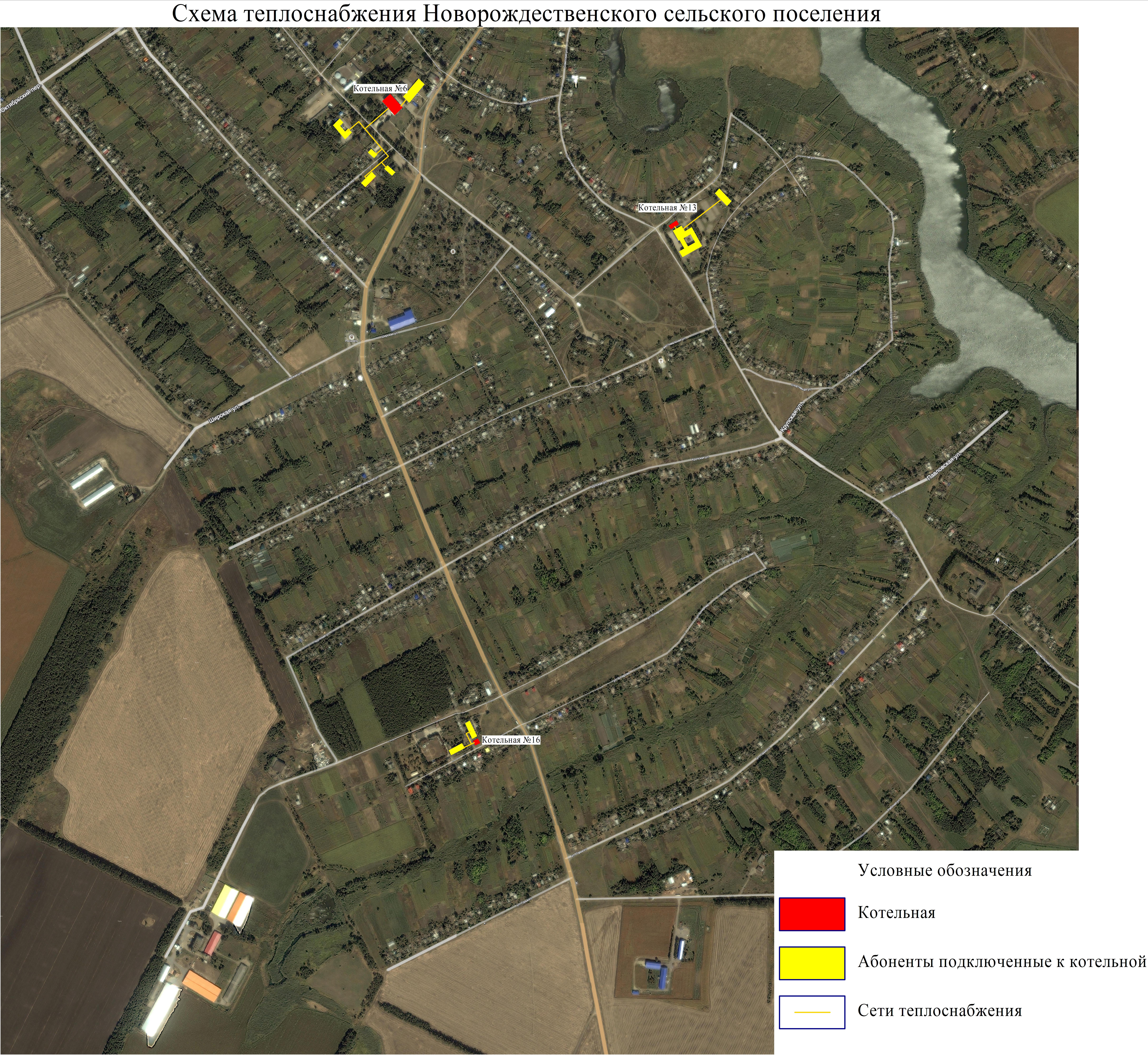 ПАСПОРТ СХЕМЫ3ОСНОВНЫЕ ТЕРМИНЫ И ПОНЯТИЯ5ВВЕДЕНИЕ7 РАЗДЕЛ 1. Показатели перспективного спроса на тепловую энергию (мощность) и теплоноситель в установленных границах территории10РАЗДЕЛ 2. Перспективные балансы располагаемой тепловой мощности источников тепловой энергии и тепловой нагрузки потребителей12РАЗДЕЛ 3. Перспективные балансы теплоносителя20РАЗДЕЛ 4. Предложения по строительству, реконструкции и техническому перевооружению источников тепловой энергии22РАЗДЕЛ 5. Предложения по новому строительству и реконструкции тепловых сетей29РАЗДЕЛ 6. Перспективные топливные балансы32РАЗДЕЛ 7. Инвестиции в строительство, реконструкцию и техническое перевооружение33РАЗДЕЛ 8. Решение об определении единой    теплоснабжающейорганизации и границы зон ее деятельности35РАЗДЕЛ 9. Решение о распределении тепловой нагрузки между источниками тепловой энергии41РАЗДЕЛ 10. Решения по бесхозяйным тепловым сетям42Наименование Наружный диаметр трубопроводов, D ммДлина трубопровода (в 2-х трубном исчисл.) L, мТеплоизоляционный материалТип прокладкиГод ввода в эксплуатацию Ср. глубина залож. оси в трубопроводе Н, мНазначение тепловой сети12345678Котельная №6  (двухтрубная прокладка)801400,0минер. изд.подзем.1994 г.0,8отопл.Котельная №13  (двухтрубная прокладка)80185,0минер. изд.подзем.1986 г.0,8отопл.Котельная №16 (двухтрубная прокладка)80200,0минер. изд.подзем.2002 г.0,8отопл.Наименование источника теплоснабженияНаименование основного оборудования  котельнойКоличество, ед.Установленная мощность, Гкал/часКотельная №6КСВа-0,6331,89Котельная №13Универсал - 642,0Котельная №16Ишма-10020,2Наименование потребителейОбъем, м3КОТЕЛЬНАЯ №6КОТЕЛЬНАЯ №6Всего по котельной, в том числе:40062,1-население9111,1-бюджетные организации30951,0-прочие организации0,00Население:Многоквартирный дом пер. Юбилейный, 1 Бюджетные организации:Детсад «Ласточка»Дом культурыПоликлиникаАдминистрация Новорождественского СПДетская школа искусствКОТЕЛЬНАЯ №13КОТЕЛЬНАЯ №13Всего по котельной, в том числе:50014,0-население30008,0-бюджетные организации20006,0-прочие организации0,00Население:Многоквартирный дом ул. Спортивная, 12Бюджетные организации:СОШ №8 ул. Спортивная, 14КОТЕЛЬНАЯ №16КОТЕЛЬНАЯ №16Всего по котельной, в том числе:7940,0-население7900,0-бюджетные организации40,0-прочие организации0,00Население:Многоквартирный дом ул. Бочарова, 115Многоквартирный дом ул. Бочарова, 76Бюджетные организации:ООО «Ростелеком»Источник теплоснабженияСуществующая нагрузка на отопление Гкал/часСуществующая нагрузка на горячее водоснабжение Гкал/часИтого: Гкал/часКотельная №60,7973080,000,797308Котельная №130,8099030,000,809903Котельная №160,1689630,000,168963 Итого:1,77610,001,7761Источник теплоснабженияСуществующая нагрузка на отопление Гкал/часСуществующая нагрузка на горячее водоснабжение Гкал/часИтого: Гкал/часКотельная №60,7973080,000,797308Котельная №130,8099030,000,809903Котельная №160,1689630,000,168963 Итого:1,77610,001,7761Название элемента территориального деления, адрес планируемой новой застройкиУстановленная мощность ГкалСредний диаметр трубопровода ммПротяжённость тепловых сетей (в 2-х трубном исполнении) мТепловая плотность района Гкал/ч/км²Стоимость тепловых сетей тыс. руб.Радиус эффективного теплоснабжения, кмНазвание элемента территориального деления, адрес планируемой новой застройкиУстановленная мощность ГкалСредний диаметр трубопровода ммПротяжённость тепловых сетей (в 2-х трубном исполнении) мТепловая плотность района Гкал/ч/км²Стоимость тепловых сетей тыс. руб.Радиус эффективного теплоснабжения, кмНазвание элемента территориального деления, адрес планируемой новой застройкиУстановленная мощность ГкалСредний диаметр трубопровода ммПротяжённость тепловых сетей (в 2-х трубном исполнении) мТепловая плотность района Гкал/ч/км²Стоимость тепловых сетей тыс. руб.Радиус эффективного теплоснабжения, кмНазвание элемента территориального деления, адрес планируемой новой застройкиУстановленная мощность ГкалСредний диаметр трубопровода ммПротяжённость тепловых сетей (в 2-х трубном исполнении) мТепловая плотность района Гкал/ч/км²Стоимость тепловых сетей тыс. руб.Радиус эффективного теплоснабжения, кмНазвание элемента территориального деления, адрес планируемой новой застройкиУстановленная мощность ГкалСредний диаметр трубопровода ммПротяжённость тепловых сетей (в 2-х трубном исполнении) мТепловая плотность района Гкал/ч/км²Стоимость тепловых сетей тыс. руб.Радиус эффективного теплоснабжения, кмКотельная №61,89801400,00,96424900,00,91Котельная №130,6880185,04,2589647,50,354Котельная №162,080200,02,8964700,00,485НаименованиеЕд. изм.Р 190Номинальная теплопроизводительностьМВт0,63Вид топливаПриродный газ ГОСТ 5542КПД%92Максимальная температура воды на выходе из котла0С115Минимальная температура воды на входе  из котел0С60Водяной объем котлам31,08Поверхность нагревам214,98Наименование показателейУсловная поверхность нагрева котла, м2Условная поверхность нагрева котла, м2Условная поверхность нагрева котла, м2Условная поверхность нагрева котла, м2Условная поверхность нагрева котла, м2Условная поверхность нагрева котла, м2Наименование показателей35445260687684Поверхность нагрева, м219,824,228,633,037,441,846,2Мощность котла при сжигании топлива, кВтМощность котла при сжигании топлива, кВтМощность котла при сжигании топлива, кВтМощность котла при сжигании топлива, кВтМощность котла при сжигании топлива, кВтМощность котла при сжигании топлива, кВтМощность котла при сжигании топлива, кВтМощность котла при сжигании топлива, кВта) антрацита, сортированного3243954665386106827506) антрацита рядового254310366424480535595в) каменного грохоченного195240283326350415457г) каменного угля рядового143175206238270302334Количество секций, шт:крайних4444444средних4182226303438Емкость котла, л306367428489550611672Состав комплектов разной мощности, штСостав комплектов разной мощности, штСостав комплектов разной мощности, штСостав комплектов разной мощности, штСостав комплектов разной мощности, штСостав комплектов разной мощности, штСостав комплектов разной мощности, штСостав комплектов разной мощности, штСекция средняя14182226303438Секция крайняя4444444Тройник верхний1111111Тройник нижний1111111Балка колосниковая2334455Шибер в сборе2222222Отвод2222222Ниппель чугунный32404856647280Фланец глухой 2222222Фланец с отверстием2222222Скоба связи8888888Болты стяжные4444444Показатель     Ед. изм.          ПараметрВид топливаПриродный газ по ГОСТ 5542–87Теплопроизводительность котлакВт95Установленная автоматикаСАБК-8-110 М (Ульяновск)Отапливаемая площадьм²1000Диапазон давления природного газамм. Вод. Ст.65…180Номинальное давление природного газамм. Вод. Ст. (Па)130 (1274)Рабочее давление воды в котлеМпаДо 0,30Температура отопительной водыºСДо 95Минимальное разрежение за котломПа6Максимальное разрежение за котломПа25Оптимальный диапазон разреженияПа6–12Коэффициент полезного действия%91Расход газам³/ч10,6Гидравлическое сопротивление котла при расходе воды через котел в середине рекомендуемого диапазона, кг/м², не более50Температура уходящих дымовых газовºС130–145Наименование источника теплоснабженияЗатраты  тепловой мощности на собственные и хозяйственные нужды, Гкал/годТепловые потери в тепловых сетях, Гкал/годКотельная №659,7447,76Котельная №1360,65242,6Котельная №1612,731,63Источник теплоснабженияУстановленная мощность, Гкал/часРасполагаемая тепловая мощность, Гкал/часПрисоединенная нагрузка на отопление, Гкал/часПрисоединенная нагрузка на ГВС, Гкал/часКотельная №61,890,9450,7973080,00Котельная №132,01,00,8099030,00Котельная №160,20,20,1689630,00№ п/пНаименованиеВсегоКотельная №6Котельная №6Котельная №62014-2015 отопительный период2014-2015 отопительный период2014-2015 отопительный период1Выработано котельной, Гкал/год3492,582Выработка котельной, Гкал/час 0,7973083Собственные нужды котельной, Гкал59,74Отпущено тепловой энергии в сеть, Гкал3432,885Технологические потери в т.ч., Гкал447,765.1Потери в тепловых сетях,  Гкал447,765.2Аварии на трассе горячей воды0,006Полезный отпуск котельной, Гкал2985,126.1Население всего, Гкал 745,666.2Бюджетные организации, Гкал2085,56.3Прочие потребители, Гкал153,962015-2030 отопительные периоды2015-2030 отопительные периоды2015-2030 отопительные периоды1Выработано котельной, Гкал/год3194,02Выработка котельной, Гкал/час 0,7973083Собственные нужды котельной, Гкал59,74Отпущено тепловой энергии в сеть, Гкал3134,385Технологические потери в т.ч., Гкал149,265.1Потери в тепловых сетях,  Гкал149,265.2Аварии на трассе горячей воды0,006Полезный отпуск котельной, Гкал2985,126.1Население всего, Гкал 745,666.2Бюджетные организации, Гкал2085,56.3Прочие потребители, Гкал153,96Котельная №13Котельная №13Котельная №132014-2015 отопительный период2014-2015 отопительный период2014-2015 отопительный период1Выработано котельной, Гкал/год3335,522Выработка котельной, Гкал/час 0,8099033Собственные нужды котельной, Гкал60,654Отпущено тепловой энергии в сеть, Гкал3274,875Технологические потери в т.ч., Гкал242,65.1Потери в тепловых сетях,  Гкал242,65.2Аварии на трассе горячей воды0,006Полезный отпуск котельной, Гкал3032,276.1Население всего, Гкал 0,006.2Бюджетные организации, Гкал3032,276.3Прочие потребители, Гкал0,002015-2030 отопительные периоды2015-2030 отопительные периоды2015-2030 отопительные периоды1Выработано котельной, Гкал/год3244,532Выработка котельной, Гкал/час 0,8099033Собственные нужды котельной, Гкал60,654Отпущено тепловой энергии в сеть, Гкал3183,885Технологические потери в т.ч., Гкал151,615.1Потери в тепловых сетях,  Гкал151,615.2Аварии на трассе горячей воды0,006Полезный отпуск котельной, Гкал3032,276.1Население всего, Гкал 0,006.2Бюджетные организации, Гкал3032,276.3Прочие потребители, Гкал0,00Котельная №16Котельная №16Котельная №162014-2015 отопительный период2014-2015 отопительный период2014-2015 отопительный период1Выработано котельной, Гкал/год676,922Выработка котельной, Гкал/час 0,1689633Собственные нужды котельной, Гкал12,74Отпущено тепловой энергии в сеть, Гкал664,225Технологические потери в т.ч., Гкал31,635.1Потери в тепловых сетях,  Гкал31,635.2Аварии на трассе горячей воды0,006Полезный отпуск котельной, Гкал632,596.1Население всего, Гкал 632,596.2Бюджетные организации, Гкал0,006.3Прочие потребители, Гкал0,002015-2030 отопительные периоды2015-2030 отопительные периоды2015-2030 отопительные периоды1Выработано котельной, Гкал/год676,922Выработка котельной, Гкал/час 0,1689633Собственные нужды котельной, Гкал12,74Отпущено тепловой энергии в сеть, Гкал664,225Технологические потери в т.ч., Гкал31,635.1Потери в тепловых сетях,  Гкал31,635.2Аварии на трассе горячей воды0,006Полезный отпуск котельной, Гкал632,596.1Население всего, Гкал 632,596.2Бюджетные организации, Гкал0,006.3Прочие потребители, Гкал0,00Наименование источника теплоснабженияЗаполнение тепловой сети, м3Подпитка тепловой сети, м3Котельная №623,810,0595Котельная №1324,30,0607Котельная №165,060,0126Наименование источника теплотыСхема присоединения нагрузки ГВСРасчетная температура наружного воздуха, ºСТемпература воздуха внутри отапливаемых помещений,  ºСТемпературный график,  ºСКотельная №6отсутствует-19+2095/70Котельная №13отсутствует-19+2095/70Котельная №16отсутствует-19+2095/70Температура наружного воздухаТемпература в падающем трубопроводе, 0СТемпература в обратном трубопроводе, 0С847,837,0749,738,0651,639,1553,540,0455,441,0357,242,0259,142,9160,943,8062,744,7-164,545,6-266,246,5-368,047,4-469,848,2-571,549,1-673,249,9-775,050,7-876,751,5-978,452,4-1080,153,2-1181,853,9-1283,454,7-1385,155,5-1486,856,3-1588,457,0-1690,157,8-1791,758,5-1893,459,3-1995,060,0№ п/пМероприятияЕд. изм.Цели реализации мероприятия1.Реконструкция разводящих тепловых сетей с частичной или полной заменой запорной арматуры, ветхих участков и тепловой изоляциип.м.Обеспечение заданного гидравлического режима, требуемой надежности теплоснабжения потребителей, снижение уровня износа объектов, повышение качества и надежности коммунальных услуг, значительное снижение тепловых потерь и как следствие уменьшение объемов потребляемого газаНаименование источника теплоснабженияПрисоединенная нагрузка, Гкал/часГодовая выработка тепла, Гкал/годРасчетный годовой расход природного газа, м3/годКотельная №60,7973083194,0323,4Котельная №130,8099033244,53390,2Котельная №160,168963676,9281,4Наименование2015г.2016г.2017г.2018г.2019 г.2020-2025 гг.2026-2030 гг.Итого:КОТЕЛЬНАЯ №6КОТЕЛЬНАЯ №6КОТЕЛЬНАЯ №6КОТЕЛЬНАЯ №6КОТЕЛЬНАЯ №6КОТЕЛЬНАЯ №6КОТЕЛЬНАЯ №6КОТЕЛЬНАЯ №6КОТЕЛЬНАЯ №6Котел 500 кВт – 2 ед.0,000,000,000,001380,00,000,001380,0Дымоход0,000,000,000,00800,00,000,00800,0Замена теплотрассы0,001750,01750,01400,00,000,000,004900,0КОТЕЛЬНАЯ №13КОТЕЛЬНАЯ №13КОТЕЛЬНАЯ №13КОТЕЛЬНАЯ №13КОТЕЛЬНАЯ №13КОТЕЛЬНАЯ №13КОТЕЛЬНАЯ №13КОТЕЛЬНАЯ №13КОТЕЛЬНАЯ №13Котел 500 кВт- 2 ед0,000,000,000,000,001380,00,001380,0Котел 200 кВт – 1ед0,000,000,000,000,00550,00,00550,0Дымоход0,000,000,000,000,001100,00,001100,0Замена теплотрассы0,000,000,000,000,00647,50,00647,5КОТЕЛЬНАЯ №16КОТЕЛЬНАЯ №16КОТЕЛЬНАЯ №16КОТЕЛЬНАЯ №16КОТЕЛЬНАЯ №16КОТЕЛЬНАЯ №16КОТЕЛЬНАЯ №16КОТЕЛЬНАЯ №16КОТЕЛЬНАЯ №16Замена теплотрассы0,000,000,000,000,000,00700,0700,0Итого:0,001750,01750,01400,02180,03677,5700,011457,5